Death Wrangler, Life angler & adventure tangler!“Death Wrangler,” Holley Kelley, shares how planning for the END inspires EPIC new beginnings!GUEST FOR YOUR SHOWNOW BOOKING MEDIA APPEARANCESTO REQUEST MEDIA KIT OR SCHEDULE AN INTERVIEW, CONTACT: LatterLifePlanningInstitute@gmail.com with show details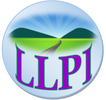 Death Wrangler, Gerontologist Holley Kelley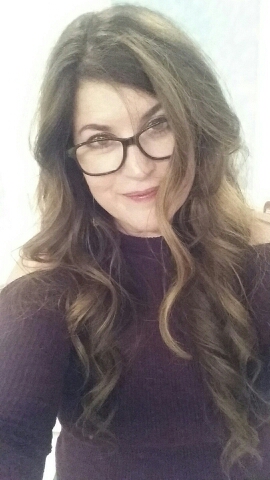 Wrangling Death—and Lassoing Life—is what Gerontologist Holley Kelley does best! Known as the “Death Wrangler,” gerontologist Holley Kelley is changing the conversation of death from IGNORE to IGNITE! Her novel approach to facing death has captured attention around the globe—the result being helping people plan their death so they can become a “Life Angler and Adventure Tangler!”Kelley unveils the curtain on death taboo. She shows us how ignoring death holds us back from living our best life now. And shares how facing death through her “CREATED PEACE” approach opens personal portals of life-changing insight. Less than 27% of adults have completed a simple advance directive form. Kelley is determined to raise this number and has created her own 12-step approach to personal planning unique for everyone!Founder of the Latter-Life Planning Institute, Aging GreatFULLy Show radio host, key note speaker, author, and Fellow in Thanatology, Kelley’s work focuses on leading and inspiring others to plan for the end and inspire their GRAND new beginning!   